Коммерческое предложение по оказанию услуг на предоставление ИВ и ВТ вагонов под погрузку со станций Дальневосточной железной дороги (дополнение к коммерческому предложению на январь 2024 г)Данное предложение распространяется для Клиентов, заключивших с АО «Рефсервис» соглашение о гарантированном объеме погрузки с Дальневосточной железной дороги и/или соглашение об оказании услуг по суточной ставке. Условия оказания услуг оговариваются в указанных соглашениях. В связи с повышением ценовых условий с «01» января 2024 года, на вагоны (ИВТ, ВТ) прибывшие после «20» декабря 2023 года под погрузку рыбы мороженной на станции Дальневосточной железной дороги сохраняются ценовые условия, действующие на «31» декабря 2023 года, при условии погрузки и оформления данных вагонов до «15» января 2024 года.С уважением,Коллектив АО «Рефсервис»E-mail: sales@refservice.ru Tел.: (499) 262-99-88 (доб. 11162, 11046, 11096)
www.refservice.ru 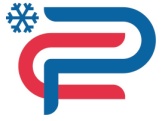 АКЦИОНЕРНОЕ ОБЩЕСТВО «РЕФСЕРВИС»ул. Нижняя Красносельская, дом  40/12, корп. 20, Москва, 105066, www.refservice.ru, тел.: (499) 262-99-88ИНН/ОГРН 7708590286 / 1067746290435, sales@refservice.ru